 新 书 推 荐中文书名：《被所有母亲讨厌》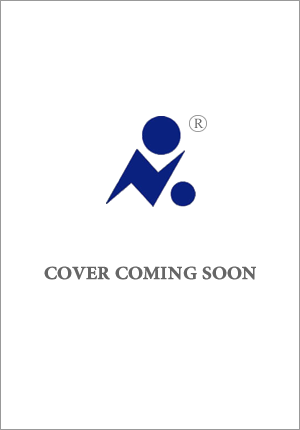 英文书名：All The Other Mothers Hate Me	作    者：Sarah Harman出 版 社：4th Estate代理公司：WME/ANA/Lauren出版时间：待定代理地区：中国大陆、台湾页    数：约327页审读资料：电子稿类    型：文学小说版权已授：Italy, Brazil/Portuguese, Czech (offer), Dutch, German (auction ongoing), Hebrew (offer), Italian.内容简介：我猛地从洗澡水里抬起头，大口大口呼吸着空气。虽然口干舌燥，但是我已经尝到了未来50年将在监狱里要吃的食物味道，因为那一刻，我明白，无论迪伦做了什么，或者没有做什么，我都会为了救他而把自己烧死在火刑柱上。31岁的弗洛伦斯·格兰姆斯（Florence Grimes）是个交际女郎，喜欢事事走捷径。她单身，几近破产，住在伦敦西区，黯然收场的音乐生涯让她毫无成就感，只有儿子迪伦（Dylan）能让她维持活下去的意愿。但是，突然间，某个冷冻食品公司的十岁继承人阿尔菲·里斯比（Alfie Risby）在学校组织的旅行中神秘失踪时，迪伦成了头号嫌疑人。最终，弗洛伦斯必须面对一项她无法放弃的任务。她必须找到阿尔菲，还儿子一个清白，否则就有可能永远失去他。唯一的问题是，弗洛伦斯不是侦探，学校里的其他妈妈都讨厌她，而她刚刚找到了阿尔菲的背包，就藏在她儿子的床底下。风趣、纠结、黑暗、愤怒，弗洛伦斯就是那个你意想不到的英雄。这部作品集结了居心叵测的男人、有争议的决定、英雄式反击和疯狂的母爱等元素。如喜欢贝拉·麦基（Bella Mackie）的《如何杀死你的家人》（How to Kill Your Family）以及菲比·沃勒-布里奇（Phoebe Waller-Bridge）和莎朗·霍根（Sharon Horgan）的读者，一定会喜欢萨拉·哈曼这部精彩的处女作。作者简介：萨拉·哈曼（Sarah Harman）是名记者，现居伦敦。作为播音员，她拥有十多年报道全球重大突发新闻的经验，最近一份工作是担任美国全国广播公司（NBC）新闻频道的驻外记者，为《今日新闻》（Today）、《晚间新闻》（Nightly News）和微软全国广播公司（MSNBC）提供报道。在此之前，萨拉在柏林的德国之声（Deutsche Welle）电视台主播滚动新闻。她毕业于华盛顿乔治敦大学。她的处女作《其他妈妈都讨厌我》（All The Other Mothers Hate Me）获得了2023年露西·卡文迪什小说奖（Lucy Cavendish Prize for Fiction）。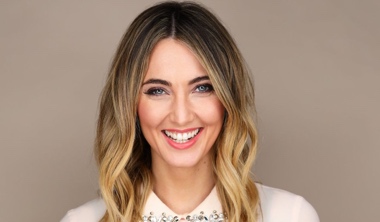 感谢您的阅读！请将反馈信息发至：版权负责人Email：Rights@nurnberg.com.cn安德鲁·纳伯格联合国际有限公司北京代表处北京市海淀区中关村大街甲59号中国人民大学文化大厦1705室, 邮编：100872电话：010-82504106, 传真：010-82504200公司网址：http://www.nurnberg.com.cn书目下载：http://www.nurnberg.com.cn/booklist_zh/list.aspx书讯浏览：http://www.nurnberg.com.cn/book/book.aspx视频推荐：http://www.nurnberg.com.cn/video/video.aspx豆瓣小站：http://site.douban.com/110577/新浪微博：安德鲁纳伯格公司的微博_微博 (weibo.com)微信订阅号：ANABJ2002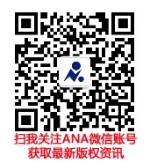 